CHAPTER 215FIRE PREVENTION AND PROTECTIONSUBCHAPTER 1CLOSING OR RESTRICTING FOREST USE(REPEALED)§1151.  Proclamation by Governor(REPEALED)SECTION HISTORYPL 1965, c. 226, §§32-A (AMD). PL 1973, c. 460, §18 (AMD). PL 1979, c. 545, §14 (RP). §1152.  Posting and publishing(REPEALED)SECTION HISTORYPL 1965, c. 226, §§32-A (AMD). PL 1973, c. 460, §18 (AMD). PL 1979, c. 545, §14 (RP). §1153.  --annulment(REPEALED)SECTION HISTORYPL 1979, c. 545, §14 (RP). §1154.  Failure to observe(REPEALED)SECTION HISTORYPL 1965, c. 226, §33 (AMD). PL 1979, c. 545, §14 (RP). SUBCHAPTER 2FORESTRY DISTRICT(REPEALED)§1201.  Designation(REPEALED)SECTION HISTORYPL 1965, c. 226, §34 (RPR). PL 1965, c. 425, §§5-D (AMD). PL 1973, c. 460, §18 (AMD). PL 1977, c. 276, §1 (AMD). PL 1977, c. 720, §§1,2 (AMD). PL 1981, c. 435, §§1-4,6 (AMD). PL 1981, c. 626 (AMD). PL 1981, c. 627 (AMD). PL 1983, c. 480, §A8 (AMD). PL 1983, c. 556, §4 (RP). PL 1985, c. 506, §A13 (RP). §1202.  Adjacent municipalities as part of district(REPEALED)SECTION HISTORYPL 1965, c. 226, §35 (AMD). PL 1973, c. 460, §18 (AMD). PL 1977, c. 78, §40 (AMD). PL 1983, c. 556, §4 (RP). §1203.  Control and extinguishment of fires(REPEALED)SECTION HISTORYPL 1965, c. 226, §35 (AMD). PL 1965, c. 425, §§5-E (AMD). PL 1967, c. 339 (AMD). PL 1971, c. 395, §5 (RPR). PL 1973, c. 460, §18 (AMD). PL 1977, c. 694, §240 (AMD). PL 1979, c. 545, §§14-A (RPR). PL 1983, c. 556, §4 (RP). §1204.  Withdrawal of municipality from a district(REPEALED)SECTION HISTORYPL 1981, c. 705, §H1 (NEW). PL 1983, c. 556, §4 (RP). SUBCHAPTER 3LOCAL CONTROL(REPEALED)§1251.  Purpose(REPEALED)SECTION HISTORYPL 1965, c. 226, §36 (RP). §1252.  Fire control districts(REPEALED)SECTION HISTORYPL 1965, c. 226, §37 (AMD). PL 1965, c. 425, §§5-F (AMD). PL 1973, c. 460, §18 (AMD). PL 1979, c. 545, §14 (RP). §1253.  State fire wardens(REPEALED)SECTION HISTORYPL 1965, c. 226, §36 (RP). §1254.  Duties of forest rangers in the incorporated sections(REPEALED)SECTION HISTORYPL 1965, c. 226, §38 (RPR). PL 1971, c. 395, §6 (RP). §1255.  Control and extinguishment of forest fires(REPEALED)SECTION HISTORYPL 1965, c. 226, §39 (AMD). PL 1971, c. 395, §7 (RPR). PL 1973, c. 460, §18 (AMD). PL 1979, c. 545, §14 (RP). §1255-A.  General deputy wardens(REPEALED)SECTION HISTORYPL 1965, c. 226, §40 (NEW). PL 1971, c. 395, §8 (RP). §1256.  Coordinating protective agencies(REPEALED)SECTION HISTORYPL 1965, c. 226, §41 (AMD). PL 1971, c. 395, §9 (RP). SUBCHAPTER 4FIRE WARDENS(REPEALED)§1301.  Personnel in Maine Forestry District(REPEALED)SECTION HISTORYPL 1965, c. 226, §42 (RPR). PL 1971, c. 395, §10 (RP). §1302.  Duties(REPEALED)SECTION HISTORYPL 1965, c. 226, §42 (RPR). PL 1971, c. 395, §10 (RP). §1303.  Control and extinguishment of fires; assistance; expenses; report(REPEALED)SECTION HISTORYPL 1965, c. 226, §43 (RP). SUBCHAPTER 5DUMPS(REPEALED)§1351.  Hazard clearance(REPEALED)SECTION HISTORYPL 1965, c. 226, §44 (AMD). PL 1979, c. 545, §14 (RP). §1352.  Closing for violations(REPEALED)SECTION HISTORYPL 1965, c. 226, §44 (AMD). PL 1973, c. 460, §18 (AMD). PL 1979, c. 545, §14 (RP). §1353.  Deposits on other's land forbidden(REPEALED)SECTION HISTORYPL 1979, c. 545, §14 (RP). §1354.  Penalties(REPEALED)SECTION HISTORYPL 1979, c. 545, §14 (RP). §1355.  Loss of state reimbursement(REPEALED)SECTION HISTORYPL 1965, c. 365, §1 (NEW). PL 1979, c. 545, §14 (RP). SUBCHAPTER 6KINDLING OUT-OF-DOOR FIRES(REPEALED)§1401.  Restrictions(REPEALED)SECTION HISTORYPL 1965, c. 226, §45 (AMD). PL 1971, c. 607, §§1,2 (AMD). PL 1973, c. 460, §18 (AMD). PL 1979, c. 545, §14 (RP). §1402.  Permits(REPEALED)SECTION HISTORYPL 1965, c. 226, §45 (AMD). PL 1965, c. 513, §21 (AMD). PL 1971, c. 179 (AMD). PL 1973, c. 209 (AMD). PL 1973, c. 460, §18 (AMD). PL 1977, c. 694, §§241,242 (AMD). PL 1979, c. 127, §71 (AMD). PL 1979, c. 326 (AMD). PL 1979, c. 545, §14 (RP). §1402-A.  Seasonal use only(REPEALED)SECTION HISTORYPL 1971, c. 97, §4 (NEW). PL 1973, c. 460, §18 (AMD). PL 1979, c. 545, §14 (RP). PL 1979, c. 556, §5 (AMD). PL 1979, c. 663, §62 (RP). §1403.  Penalties(REPEALED)SECTION HISTORYPL 1965, c. 226, §45 (AMD). PL 1979, c. 127, §72 (AMD). PL 1979, c. 545, §14 (RP). SUBCHAPTER 7RAILROADS(REPEALED)§1451.  Patrol along tracks(REPEALED)SECTION HISTORYPL 1965, c. 226, §46 (AMD). PL 1973, c. 460, §18 (AMD). PL 1979, c. 545, §14 (RP). §1452.  Report of fires(REPEALED)SECTION HISTORYPL 1965, c. 226, §46 (AMD). PL 1979, c. 545, §14 (RP). §1453.  Expense of fire patrol paid by railroad(REPEALED)SECTION HISTORYPL 1965, c. 226, §46 (AMD). PL 1973, c. 460, §18 (AMD). PL 1979, c. 545, §14 (RP). §1454.  Liability of railroad not affected(REPEALED)SECTION HISTORYPL 1979, c. 545, §14 (RP). §1455.  Removal of inflammable material(REPEALED)SECTION HISTORYPL 1965, c. 226, §47 (AMD). PL 1973, c. 460, §18 (AMD). PL 1979, c. 545, §14 (RP). §1456.  Devices to prevent fires(REPEALED)SECTION HISTORYPL 1965, c. 226, §48 (RPR). PL 1979, c. 545, §14 (RP). §1456-A.  Spark arresters on certain equipment(REPEALED)SECTION HISTORYPL 1965, c. 365, §2 (NEW). PL 1979, c. 545, §14 (RP). §1457.  Liability for damage by employees; window screens(REPEALED)SECTION HISTORYPL 1965, c. 226, §49 (RP). §1458.  Damage to forest growth during construction; extinguishment of fires(REPEALED)SECTION HISTORYPL 1965, c. 226, §49 (RP). §1459.  Penalties(REPEALED)SECTION HISTORYPL 1965, c. 226, §50 (AMD). PL 1979, c. 545, §14 (RP). SUBCHAPTER 8SAWMILLS(REPEALED)§1501.  Definitions(REPEALED)SECTION HISTORYPL 1965, c. 226, §51 (RP). §1502.  License fee; change of location or ownership(REPEALED)SECTION HISTORYPL 1965, c. 226, §51 (RP). §1503.  Hazard clearance(REPEALED)SECTION HISTORYPL 1965, c. 226, §51 (RP). §1504.  Forest fire tool cache(REPEALED)SECTION HISTORYPL 1965, c. 226, §51 (RP). §1505.  Annual timber-cut report(REPEALED)SECTION HISTORYPL 1965, c. 226, §§51-A (AMD). PL 1965, c. 425, §§5-G (AMD). PL 1971, c. 97, §5 (RP). SUBCHAPTER 9SLASH AND BRUSH(REPEALED)§1551.  Burning permits(REPEALED)SECTION HISTORYPL 1965, c. 226, §52 (AMD). PL 1973, c. 460, §18 (AMD). PL 1977, c. 694, §243 (AMD). PL 1979, c. 541, §A129 (AMD). PL 1979, c. 545, §14 (RP). §1551-A.  Slash defined(REPEALED)SECTION HISTORYPL 1965, c. 226, §53 (NEW). PL 1979, c. 545, §14 (RP). §1552.  Disposal; along highways(REPEALED)SECTION HISTORYPL 1965, c. 226, §54 (AMD). PL 1979, c. 545, §14 (RP). §1553.  -- along railroads and utility lines(REPEALED)SECTION HISTORYPL 1965, c. 226, §54 (AMD). PL 1973, c. 460, §18 (AMD). PL 1979, c. 545, §14 (RP). §1554.  -- along land bordering on another(REPEALED)SECTION HISTORYPL 1965, c. 226, §54 (AMD). PL 1973, c. 460, §18 (AMD). PL 1979, c. 545, §14 (RP). §1555.  -- by dwelling houses(REPEALED)SECTION HISTORYPL 1965, c. 226, §54 (AMD). PL 1973, c. 460, §18 (AMD). PL 1979, c. 545, §14 (RP). §1556.  -- Accumulations from construction or maintenance of tracks, roads and utility lines(REPEALED)SECTION HISTORYPL 1965, c. 226, §55 (RP). §1557.  -- manner of(REPEALED)SECTION HISTORYPL 1965, c. 226, §56 (AMD). PL 1973, c. 460, §18 (AMD). PL 1979, c. 545, §14 (RP). §1558.  Primary processors(REPEALED)SECTION HISTORYPL 1965, c. 226, §56 (AMD). PL 1979, c. 541, §A130 (AMD). PL 1979, c. 545, §14 (RP). §1559.  Penalties(REPEALED)SECTION HISTORYPL 1965, c. 226, §56 (AMD). PL 1979, c. 545, §14 (RP). SUBCHAPTER 9-AOBSTRUCTION OF WOODS ROADS(REPEALED)§1580.  Obstruction of discontinued woods roads prohibited(REPEALED)SECTION HISTORYPL 1965, c. 147 (NEW). PL 1973, c. 460, §18 (AMD). PL 1979, c. 545, §14 (RP). SUBCHAPTER 10TAX REVENUES(REPEALED)§1601.  Annual district tax(REPEALED)SECTION HISTORYPL 1965, c. 102 (AMD). PL 1965, c. 226, §57 (AMD). PL 1965, c. 513, §22 (AMD). PL 1967, c. 29 (AMD). PL 1967, c. 101 (AMD). PL 1969, c. 190 (AMD). PL 1969, c. 502, §14 (AMD). PL 1969, c. 533 (AMD). PL 1971, c. 544, §29 (AMD). PL 1971, c. 617 (AMD). PL 1971, c. 622, §33 (AMD). PL 1973, c. 625, §§66,67 (AMD). PL 1975, c. 128, §1 (AMD). PL 1979, c. 646, §1 (RPR). PL 1981, c. 364, §2 (AMD). PL 1981, c. 705, §H2 (AMD). PL 1983, c. 556, §5 (RP). §1601-A.  Reimbursement to municipalities(REPEALED)SECTION HISTORYPL 1971, c. 297 (NEW). PL 1973, c. 460, §18 (AMD). PL 1975, c. 771, §137 (AMD). PL 1983, c. 556, §5 (RP). §1602.  Payment of expenses(REPEALED)SECTION HISTORYPL 1977, c. 78, §41 (AMD). PL 1983, c. 556, §5 (RP). §1603.  Appropriation for payment of claims, accounts and demands(REPEALED)SECTION HISTORYPL 1965, c. 226, §58 (AMD). PL 1975, c. 623, §7 (AMD). PL 1975, c. 771, §138 (AMD). PL 1977, c. 78, §42 (AMD). PL 1983, c. 556, §5 (RP). §1604.  Filing of tax certificate with treasurer(REPEALED)SECTION HISTORYPL 1983, c. 556, §5 (RP). §1605.  Tax notices; publication; payment(REPEALED)SECTION HISTORYPL 1973, c. 788, §44 (RP). §1606.  Assessments on plantations(REPEALED)SECTION HISTORYPL 1965, c. 226, §59 (AMD). PL 1983, c. 556, §5 (RP). §1607.  Use of funds; deficiency; payments from State Treasury; audit(REPEALED)SECTION HISTORYPL 1965, c. 226, §59 (AMD). PL 1973, c. 460, §18 (AMD). PL 1975, c. 771, §139 (AMD). PL 1983, c. 556, §5 (RP). §1608.  Unorganized territory(REPEALED)SECTION HISTORYPL 1971, c. 616, §17 (NEW). PL 1975, c. 128, §2 (AMD). PL 1979, c. 646, §2 (RP). SUBCHAPTER 11JURISDICTION AND PENALTIES(REPEALED)§1651.  Penalties not substitutes for existing liabilities(REPEALED)SECTION HISTORYPL 1977, c. 78, §43 (AMD). PL 1979, c. 545, §14 (RP). §1652.  Jurisdiction for prosecutions(REPEALED)SECTION HISTORYPL 1965, c. 226, §60 (AMD). PL 1979, c. 127, §73 (AMD). PL 1979, c. 545, §14 (RP). §1653.  Partial payment of costs of suppressing forest fires(REPEALED)SECTION HISTORYPL 1965, c. 365, §3 (NEW). PL 1979, c. 545, §14 (RP). PL 1979, c. 556, §6 (RPR). PL 1979, c. 663, §63 (RP). The State of Maine claims a copyright in its codified statutes. If you intend to republish this material, we require that you include the following disclaimer in your publication:All copyrights and other rights to statutory text are reserved by the State of Maine. The text included in this publication reflects changes made through the First Regular and First Special Session of the 131st Maine Legislature and is current through November 1, 2023
                    . The text is subject to change without notice. It is a version that has not been officially certified by the Secretary of State. Refer to the Maine Revised Statutes Annotated and supplements for certified text.
                The Office of the Revisor of Statutes also requests that you send us one copy of any statutory publication you may produce. Our goal is not to restrict publishing activity, but to keep track of who is publishing what, to identify any needless duplication and to preserve the State's copyright rights.PLEASE NOTE: The Revisor's Office cannot perform research for or provide legal advice or interpretation of Maine law to the public. If you need legal assistance, please contact a qualified attorney.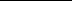 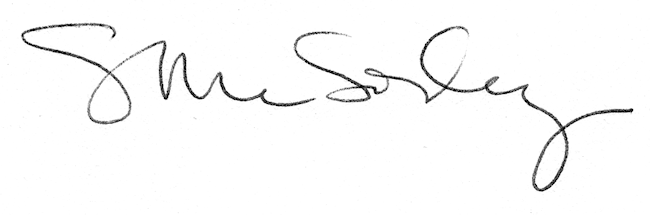 